Робочий зошит класного керівника_____________ класуДунаєвецької ЗОШ I-III  ст. №3на 2022-2023 н.р.__________________________________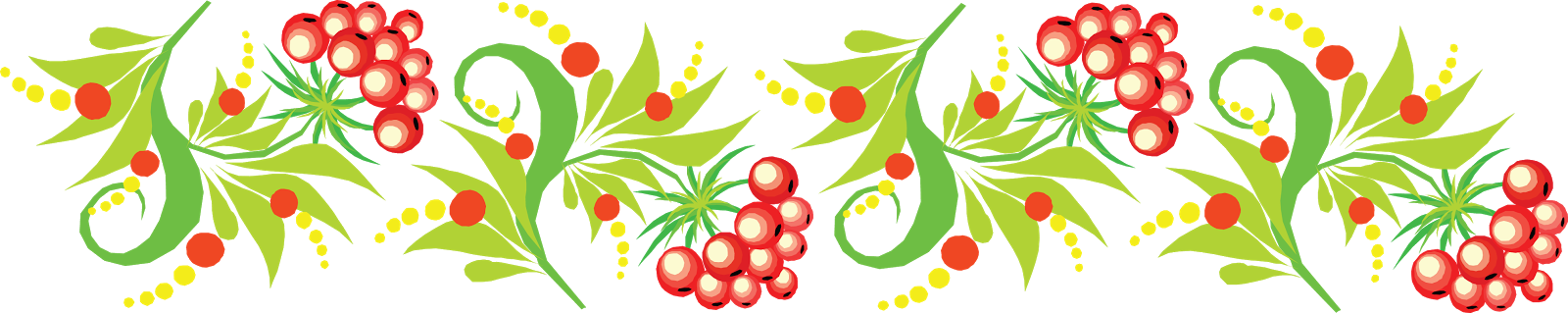 ВСТУП Підсумки роботи минулого 20__- 20__ навчального року та завдання на 20__- 20__ навчальний рік __________________________________________________________________________________________________________________________________________________________________________________________________________________________________________________________________________________________________________________________________________________________________________________________________________________________________________________________________________________________________________________________________________________________________________________________________________________________________________________________________________________________________________________________________________________________________________________________________________________________________________________________________________________________________________________________________________________________________________________________________________________________________________________________________________________________________________________________________________________________________________________________________________________________________________________________________________________________________________________________________________________________________________________________________________________________________________________________________________________________________________________________________________________________________________________________________________________________________________________________________________________________________________________________________________________________________________________________________________________________________________________________________________________________________________________________________________________________________________________________________________________________________________________________________________________________________________________________________________________________________________________________________________________________________________________________________________________________________________________________________________________________________________________________________________________________________________________________________________________________________________________________________________________________________________________________________________________________________________________________________________________________________________________________________________________________________________________________________________________________________________________________________________________________________________________________________________________________________________________________________________________________________________АДМІНІСТРАТИВНА   ІНФОРМАЦІЯРежим роботи школи                           Осінні канікули з ____________  по ________________                            з ____________  по ________________                           Зимові канікули з ____________  по ________________                            з ____________  по ________________                         Весняні канікули з ____________  по ________________                             з ____________  по ________________Розклад дзвінківРозклад уроківІ семестрІІ семестрВІДОМОСТІ  ПРО  УЧНІВ  КЛАСУ Всього____ , з них дівчат_______, хлопців_________.        За роками народження : ______-___чол, ______-___чол, ______-___чол.ПСИХОЛОГО– ПЕДАГОГІЧНА ,ОСОБИСТІСНО– ПЕДАГОГІЧНА КАРТА  КЛАСУЗведена таблиця : соціальний паспорт_______ класуРОБОТА  З  КЛАСНИМ  АКТИВОМБАТЬКІВСЬКИЙ  КОМІТЕТ  КЛАСУПЛАНУВАННЯ   БАТЬКІВСЬКИХ   ЗБОРІВКомплексний календарно-тематичний план виховної роботина  _____________2022-2023 навчального року для класних колективів 1-5 класівРОБОЧІ   НОТАТКИ , САМООСВІТА___________________________________________________________________________________________________________________________________________________________________________________________________________________________________________________________________________________________________________________________________________________________________________________________________________________________________________________________________________________________________________________________________________________________________________________________________________________________________________________________________________________________________________________________________________________________________________________________________________________________________________________________________________________________________________________________________________________________________________________________________________________________________________________________________________________________________________________________________________________________________________________________________________________________________________________________________________________________________________________________________________________________________________________________________________________________________________________________________________________________________________________________________________________________________________________________________________________________________________________________________________________________________________________________________________________________________________________________________________________________________________________________________________________________________________________________________________________________________________________________________________________________________________________________________________________________________________________________________________________________________________________________________Заступник директора з ВР___________________«___»___________20___р./І семестр/ЗАТВЕРДЖУЮДиректор ___________________«___»___________20___р./І семестр/Заступник директора з ВР___________________«___»___________20___р./ІІ семестр/ЗАТВЕРДЖУЮДиректор ___________________«__»___________20___р./ІІ семестр/№урокуЧас  проведенняПерерва(хвилин)1234567№ПонеділокВівторокСередаЧетверП’ятниця1234567№ПонеділокВівторокСередаЧетверП’ятниця1234567№Прізвище, ім’я, по батькові учняДата народжен.Домашня адреса, телефонПрізвище, ім’я, по батькові батька і матеріМісце роботи, телефон1234567891011121314151617181920212223242526272829303132№Прізвище,ім’я учняГрупа здоров’яЗдібностіі нахилиДоручення в класіЗайнятість у гуртках та спортивних секціях1234567891011121314151617181920212223242526272829303132№Прізвище,ім’я учняБагатодітніНапівсиротиМалозабезпеченіПозбавлені батьківського піклуванняДіти з особливими  потребамиДіти. батьки яких перебувають за кордономПримітка1234567891011121314151617181920212223242526272829303132№МісяцьЗміст роботиПримітки1Вересень2Жовтень3Листопад4Грудень5Січень6Лютий7Березень8Квітень9Травень№Прізвище, ім’я, по батьковіМісце роботи, посада, телефонДоручення№датаПорядок деннийПриміткаНапрямки виховної роботиСпеціально-організовані позакласні заходиІнтегровані  виховні заходи в ході щоденних уроківДатаПриміткаПриміткаКомпетентнісний потенціал вихованняЦіннісне ставлення особистості до себеКомпетентнісний потенціал вихованняЦіннісне ставлення до сім’ї , родини, людейКомпетентнісний потенціал вихованняЦіннісне ставлення до праці , технологічна компетентністьКомпетентнісний потенціал вихованняЦіннісне ставлення до природиКомпетентнісний потенціал вихованняЦіннісне ставлення культури і мистецтваКомпетентнісний потенціал вихованняЦіннісне ставлення до держави,демократичних принципівКомпетентнісний потенціал вихованняІнформаційно-комунікаційна компетентністьКомпетентнісний потенціал вихованняСтавлення до культурногорозмаїття. Володіння іноземною мовоюКомпетентнісний потенціал вихованняСамоврядування, громадянська та соціальна компетентністьКомпетентнісний потенціал вихованняПартнерство з батькамиКомпетентнісний потенціал вихованняІнструктажі з безпеки життєдіяльностіІндивідуальна роботаІндивідуальна роботаРобота з батькамиІндивідуальна роботаРобота з батькамиІндивідуальна роботаРобота з батькамиІндивідуальна роботаРобота з батькамиІндивідуальна роботаРобота з батькамиРобота з батькамиДля нотатокРобота з батькамиДля нотатокРобота з батькамиДля нотатокРобота з батькамиДля нотатокДля нотатокДля нотатокДля нотатокНазва заходуДатаПриміткаКомпетентнісний потенціал вихованняКомпетентнісний потенціал вихованняКомпетентнісний потенціал вихованняКомпетентнісний потенціал вихованняКомпетентнісний потенціал вихованняКомпетентнісний потенціал вихованняКомпетентнісний потенціал вихованняКомпетентнісний потенціал вихованняКомпетентнісний потенціал вихованняРобота з учнівським самоврядуваннямРобота з учнівським самоврядуваннямРобота з учнівським самоврядуваннямРобота з учнівським самоврядуваннямРобота з учнівським самоврядуваннямРобота з учнівським самоврядуваннямРобота з учнівським самоврядуваннямРобота з учнівським самоврядуваннямІндивідуальна роботаІндивідуальна роботаІндивідуальна роботаІндивідуальна роботаІндивідуальна роботаРобота з батькамиРобота з батькамиРобота з батькамиРобота з батькамиДля нотатокДля нотатокДля нотаток